You must complete all sections in full so that we can identify your needs; if the form is incomplete it will be returned to you and may result in a delay.Title:  Mr/Mrs/Ms/Miss or Other: _____________________   NHS Number: __________________________Surname:	  __________________________________________________________________________      First Name(s): ___________________________________________________________________________Date Of Birth:  ___________________________________      Sex:  Male/Female: _____________________Address:          ___________________________________________________________________________	              ___________________________________________________________________________	              ____________________________	    Postcode:  ___________________________________Home Phone:     ____________________________  Mobile/Work: _________________________________Doctor's Name:  ____________________________  Practice Phone No: ____________________________Practice Address/Stamp: __________________________________________________________________ ______________________________________________________________________________________________________________________________________________________________________________N.B:  For children under 16 years of age a person with parental responsibility must attend each appointment.PODIATRY ASSESSMENT/REFERRAL FORM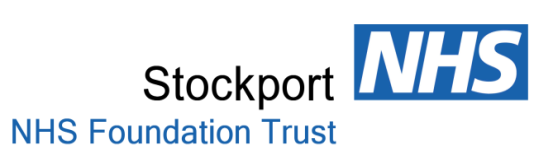 For Administration Use only:Emergency / Urgent / Routine:                                              Clinic:First AppointmentFor Administration Use only:Emergency / Urgent / Routine:                                              Clinic:First AppointmentPlease read this information before completing this form.Podiatry treatments are given on the basis of medical risk, and foot health need, and may result in packages of care relating to the problem referred for, and may not always result in long-term treatments.  If requesting a domiciliary visit you will need to confirm that the patient is incapable of travelling to attend a clinic appointment.We do not provide a social nail cutting/skin care service.Please read this information before completing this form.Podiatry treatments are given on the basis of medical risk, and foot health need, and may result in packages of care relating to the problem referred for, and may not always result in long-term treatments.  If requesting a domiciliary visit you will need to confirm that the patient is incapable of travelling to attend a clinic appointment.We do not provide a social nail cutting/skin care service.Patient InformationReason for Podiatry ReferralReason for Podiatry ReferralReason for Podiatry ReferralReason for Podiatry ReferralA weeping, discharging wound (are nursing team involved? YES / NO)Foot infection requiring medication from the GPIn growing toe nail +/- InfectionFoot / lower limb pain for most or all of the dayLoss of sensationCorns and / or significant callousThickened nailsDiabetic assessment – newly diagnosed / increased risk with podiatric need / high riskPlease provide a brief description of presenting foot complaint:Please provide a brief description of presenting foot complaint:Please provide a brief description of presenting foot complaint:Please provide a brief description of presenting foot complaint:Mobility StatusMobility StatusMobility StatusMobility StatusPatients who attend GP or Out Patient appointments are expected to attend Community clinic appointments. Should they choose not to travel they will not be offered an alternative.Patients who attend GP or Out Patient appointments are expected to attend Community clinic appointments. Should they choose not to travel they will not be offered an alternative.Patients who attend GP or Out Patient appointments are expected to attend Community clinic appointments. Should they choose not to travel they will not be offered an alternative.Patients who attend GP or Out Patient appointments are expected to attend Community clinic appointments. Should they choose not to travel they will not be offered an alternative.Able to attend clinic         YES / NOAble to attend clinic         YES / NOAble to walk unaided      YES / NOAble to walk unaided      YES / NOWalks with stick/frame     YES / NOWalks with stick/frame     YES / NOUses mobility scooter     YES / NOUses mobility scooter     YES / NOUses wheelchair              YES / NOUses wheelchair              YES / NOContinued overleaf:Continued overleaf:Medical HistoryMedical HistoryMedical HistoryMedical HistoryMedical HistoryMedical HistoryMedical HistoryMedical HistoryMedical HistoryMedical HistoryMedical HistoryMedical HistoryMedical HistoryMedical HistoryMedical HistoryMedical HistoryMedical HistoryDiabetesDiabetesDiabetesYES / NOYES / NOYES / NOYES / NOYES / NOLast HBA1c:Last HBA1c:Last HBA1c:Last HBA1c:Last HBA1c:Last HBA1c:Last HBA1c:Last HBA1c:Last HBA1c:Last foot screen resultLast foot screen resultLast foot screen resultLow / Increased / High / UlceratedLow / Increased / High / UlceratedLow / Increased / High / UlceratedLow / Increased / High / UlceratedLow / Increased / High / UlceratedLow / Increased / High / UlceratedLow / Increased / High / UlceratedLow / Increased / High / UlceratedLow / Increased / High / UlceratedLow / Increased / High / UlceratedLow / Increased / High / UlceratedLow / Increased / High / UlceratedLow / Increased / High / UlceratedLow / Increased / High / UlceratedNeuropathyNeuropathyNeuropathyYES / NOYES / NOYES / NOYES / NOYES / NOPeripheral arterial diseasePeripheral arterial diseasePeripheral arterial diseasePeripheral arterial diseaseYES / NOYES / NOYES / NOYES / NOYES / NOPlease tick all the boxes that apply:Please tick all the boxes that apply:Please tick all the boxes that apply:Please tick all the boxes that apply:Please tick all the boxes that apply:Please tick all the boxes that apply:Please tick all the boxes that apply:Please tick all the boxes that apply:Please tick all the boxes that apply:Please tick all the boxes that apply:Please tick all the boxes that apply:Please tick all the boxes that apply:Please tick all the boxes that apply:Please tick all the boxes that apply:Please tick all the boxes that apply:Please tick all the boxes that apply:Please tick all the boxes that apply:Immuno-suppression/deficiencyImmuno-suppression/deficiencyImmuno-suppression/deficiencyImmuno-suppression/deficiencyImmuno-suppression/deficiencyImmuno-suppression/deficiencyNeurologicalNeurologicalNeurologicalNeurologicalNeurologicalNeurologicalNeurologicalHeart diseaseHeart diseaseHeart diseaseHeart diseaseHeart diseaseHeart diseasePeripheral Vascular DiseasePeripheral Vascular DiseasePeripheral Vascular DiseasePeripheral Vascular DiseasePeripheral Vascular DiseasePeripheral Vascular DiseasePeripheral Vascular DiseaseStrokeStrokeStrokeStrokeStrokeStrokeEnd of Life CareEnd of Life CareEnd of Life CareEnd of Life CareEnd of Life CareEnd of Life CareEnd of Life CareKidney Disease – stage 4 & 5 (formally End Stage Renal Failure)Kidney Disease – stage 4 & 5 (formally End Stage Renal Failure)Kidney Disease – stage 4 & 5 (formally End Stage Renal Failure)Kidney Disease – stage 4 & 5 (formally End Stage Renal Failure)Kidney Disease – stage 4 & 5 (formally End Stage Renal Failure)Kidney Disease – stage 4 & 5 (formally End Stage Renal Failure)Chronic Severe Oedema including Lymph OedemaChronic Severe Oedema including Lymph OedemaChronic Severe Oedema including Lymph OedemaChronic Severe Oedema including Lymph OedemaChronic Severe Oedema including Lymph OedemaChronic Severe Oedema including Lymph OedemaChronic Severe Oedema including Lymph OedemaRheumatoid Arthritis (not osteoarthritis)Rheumatoid Arthritis (not osteoarthritis)Rheumatoid Arthritis (not osteoarthritis)Rheumatoid Arthritis (not osteoarthritis)Rheumatoid Arthritis (not osteoarthritis)Rheumatoid Arthritis (not osteoarthritis)Connective Tissue Disorder e.g. Scleroderma, Hypermobility, SLEConnective Tissue Disorder e.g. Scleroderma, Hypermobility, SLEConnective Tissue Disorder e.g. Scleroderma, Hypermobility, SLEConnective Tissue Disorder e.g. Scleroderma, Hypermobility, SLEConnective Tissue Disorder e.g. Scleroderma, Hypermobility, SLEConnective Tissue Disorder e.g. Scleroderma, Hypermobility, SLEConnective Tissue Disorder e.g. Scleroderma, Hypermobility, SLEOther Life Long Medical Conditions (Please specify)Other Life Long Medical Conditions (Please specify)Other Life Long Medical Conditions (Please specify)Other Life Long Medical Conditions (Please specify)Other Life Long Medical Conditions (Please specify)Other Life Long Medical Conditions (Please specify)Other Life Long Medical Conditions (Please specify)Other Life Long Medical Conditions (Please specify)Other Life Long Medical Conditions (Please specify)Other Life Long Medical Conditions (Please specify)Other Life Long Medical Conditions (Please specify)Other Life Long Medical Conditions (Please specify)Other Life Long Medical Conditions (Please specify)Other Life Long Medical Conditions (Please specify)Other Life Long Medical Conditions (Please specify)Other Life Long Medical Conditions (Please specify)Other Life Long Medical Conditions (Please specify)Ethnic Origin:    Please Tick The Category Below, Which Applies To You (Tick Only One Clear Box):Ethnic Origin:    Please Tick The Category Below, Which Applies To You (Tick Only One Clear Box):Ethnic Origin:    Please Tick The Category Below, Which Applies To You (Tick Only One Clear Box):Ethnic Origin:    Please Tick The Category Below, Which Applies To You (Tick Only One Clear Box):Ethnic Origin:    Please Tick The Category Below, Which Applies To You (Tick Only One Clear Box):Ethnic Origin:    Please Tick The Category Below, Which Applies To You (Tick Only One Clear Box):Ethnic Origin:    Please Tick The Category Below, Which Applies To You (Tick Only One Clear Box):Ethnic Origin:    Please Tick The Category Below, Which Applies To You (Tick Only One Clear Box):Ethnic Origin:    Please Tick The Category Below, Which Applies To You (Tick Only One Clear Box):Ethnic Origin:    Please Tick The Category Below, Which Applies To You (Tick Only One Clear Box):Ethnic Origin:    Please Tick The Category Below, Which Applies To You (Tick Only One Clear Box):Ethnic Origin:    Please Tick The Category Below, Which Applies To You (Tick Only One Clear Box):Ethnic Origin:    Please Tick The Category Below, Which Applies To You (Tick Only One Clear Box):Ethnic Origin:    Please Tick The Category Below, Which Applies To You (Tick Only One Clear Box):Ethnic Origin:    Please Tick The Category Below, Which Applies To You (Tick Only One Clear Box):Ethnic Origin:    Please Tick The Category Below, Which Applies To You (Tick Only One Clear Box):Ethnic Origin:    Please Tick The Category Below, Which Applies To You (Tick Only One Clear Box):BritishWhite/Black CaribbeanWhite/Black CaribbeanIndianIndianIndianIndianCaribbeanCaribbeanCaribbeanChineseChineseIrishWhite/Black AfricanWhite/Black AfricanPakistaniPakistaniPakistaniPakistaniAfricanAfricanAfricanAny Other Ethnic GroupAny Other Ethnic GroupAny Other White BackgroundWhite/AsianWhite/AsianBangladeshiBangladeshiBangladeshiBangladeshiAny Other Black BackgroundAny Other Black BackgroundAny Other Black BackgroundDecline To StateDecline To StateAny Other Mixed BackgroundAny Other Mixed BackgroundAny Other Asian BackgroundAny Other Asian BackgroundAny Other Asian BackgroundAny Other Asian BackgroundTranslator required          YES / NOLanguage required:Translator required          YES / NOLanguage required:Translator required          YES / NOLanguage required:Translator required          YES / NOLanguage required:Translator required          YES / NOLanguage required:Translator required          YES / NOLanguage required:Translator required          YES / NOLanguage required:Special appointment requests:Special appointment requests:Special appointment requests:Special appointment requests:Special appointment requests:Special appointment requests:Special appointment requests:Special appointment requests:Special appointment requests:Special appointment requests:Have you attended the podiatry service in the past six months?     YES / NOHave you attended the podiatry service in the past six months?     YES / NOHave you attended the podiatry service in the past six months?     YES / NOHave you attended the podiatry service in the past six months?     YES / NOHave you attended the podiatry service in the past six months?     YES / NOHave you attended the podiatry service in the past six months?     YES / NOHave you attended the podiatry service in the past six months?     YES / NOHave you attended the podiatry service in the past six months?     YES / NOHave you attended the podiatry service in the past six months?     YES / NOHave you attended the podiatry service in the past six months?     YES / NOHave you attended the podiatry service in the past six months?     YES / NOHave you attended the podiatry service in the past six months?     YES / NOHave you attended the podiatry service in the past six months?     YES / NOHave you attended the podiatry service in the past six months?     YES / NOHave you attended the podiatry service in the past six months?     YES / NOHave you attended the podiatry service in the past six months?     YES / NOHave you attended the podiatry service in the past six months?     YES / NOReferrers NameReferrers DesignationReferrers DesignationReferrers DesignationReferrers DesignationSignatureDateDateDateDateWhen you have completed all sections of this form please return it to:When you have completed all sections of this form please return it to:When you have completed all sections of this form please return it to:When you have completed all sections of this form please return it to:When you have completed all sections of this form please return it to:When you have completed all sections of this form please return it to:When you have completed all sections of this form please return it to:When you have completed all sections of this form please return it to:When you have completed all sections of this form please return it to:When you have completed all sections of this form please return it to:When you have completed all sections of this form please return it to:When you have completed all sections of this form please return it to:When you have completed all sections of this form please return it to:When you have completed all sections of this form please return it to:When you have completed all sections of this form please return it to:When you have completed all sections of this form please return it to:When you have completed all sections of this form please return it to:Podiatry Service, Kingsgate House, Wellington Road North, Stockport SK4 1LWPodiatry Service, Kingsgate House, Wellington Road North, Stockport SK4 1LWPodiatry Service, Kingsgate House, Wellington Road North, Stockport SK4 1LWPodiatry Service, Kingsgate House, Wellington Road North, Stockport SK4 1LWPodiatry Service, Kingsgate House, Wellington Road North, Stockport SK4 1LWPodiatry Service, Kingsgate House, Wellington Road North, Stockport SK4 1LWPodiatry Service, Kingsgate House, Wellington Road North, Stockport SK4 1LWPodiatry Service, Kingsgate House, Wellington Road North, Stockport SK4 1LWPodiatry Service, Kingsgate House, Wellington Road North, Stockport SK4 1LWPodiatry Service, Kingsgate House, Wellington Road North, Stockport SK4 1LWPodiatry Service, Kingsgate House, Wellington Road North, Stockport SK4 1LWPodiatry Service, Kingsgate House, Wellington Road North, Stockport SK4 1LWPodiatry Service, Kingsgate House, Wellington Road North, Stockport SK4 1LWPodiatry Service, Kingsgate House, Wellington Road North, Stockport SK4 1LWPodiatry Service, Kingsgate House, Wellington Road North, Stockport SK4 1LWPodiatry Service, Kingsgate House, Wellington Road North, Stockport SK4 1LWPodiatry Service, Kingsgate House, Wellington Road North, Stockport SK4 1LWFax (Urgent refs from health professionals only)Fax (Urgent refs from health professionals only)Fax (Urgent refs from health professionals only)Fax (Urgent refs from health professionals only)Fax (Urgent refs from health professionals only)Fax (Urgent refs from health professionals only)Fax (Urgent refs from health professionals only)0161 426 54630161 426 54630161 426 54630161 426 54630161 426 54630161 426 54630161 426 54630161 426 54630161 426 54630161 426 5463TelephoneTelephoneTelephoneTelephoneTelephoneTelephoneTelephone0161 426 5400/10161 426 5400/10161 426 5400/10161 426 5400/10161 426 5400/10161 426 5400/10161 426 5400/10161 426 5400/10161 426 5400/10161 426 5400/1